Voki EmbeddingIndex1.Wix2. Bravenet3. Blogger4. Moodles5. PowerPoint1. WixStep 1: Click on Add button from left menu bar and then on Embed a site tab from More options.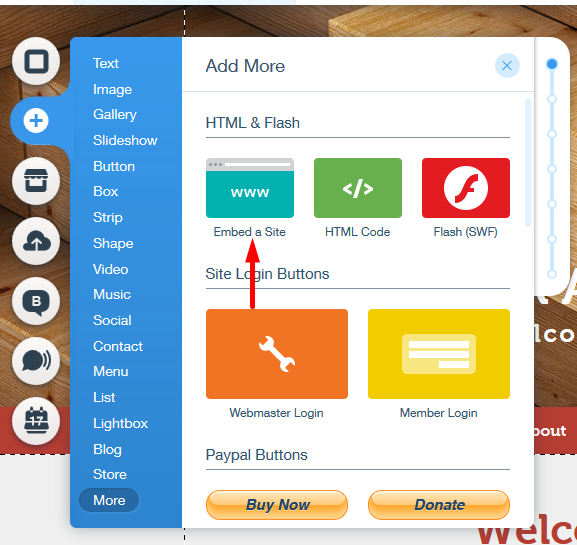 Step 2: Click on 'Enter website Address' and then on 'Code'.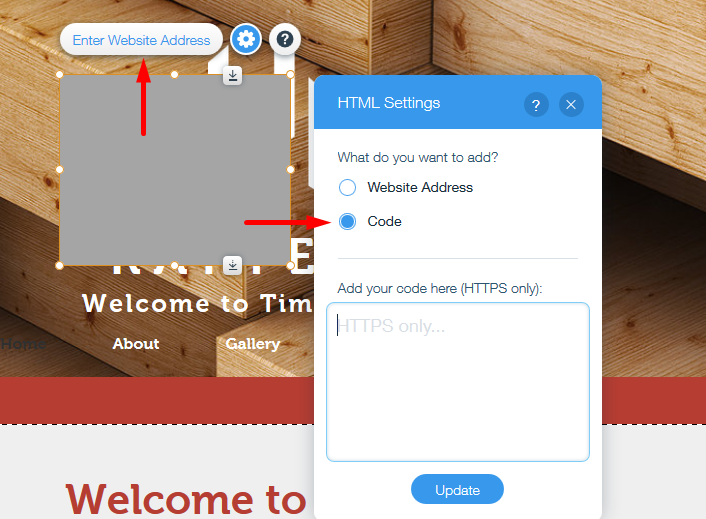 Step 3: Copy your embed code.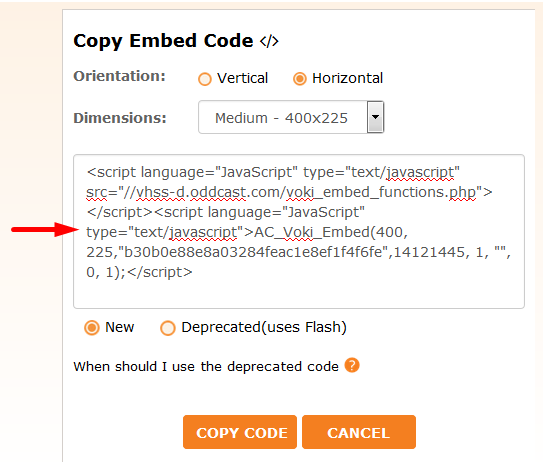 Step 4: Paste your embed code in the box including body tag and click 'Update' to save.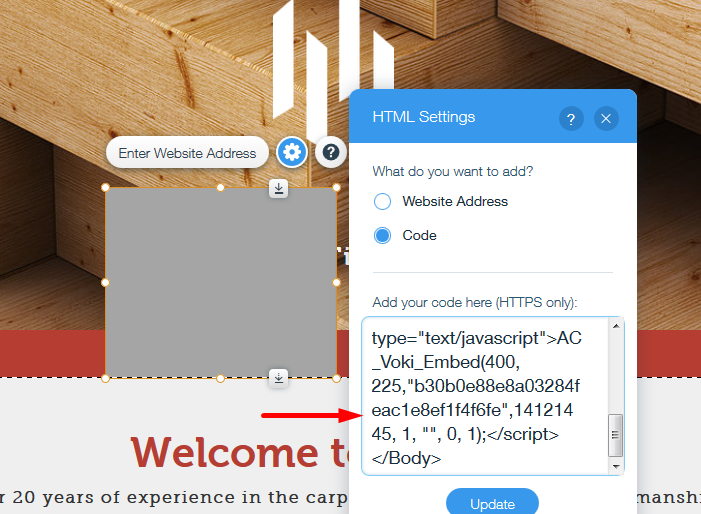 Step 5: Click on Preview to see your scene on page.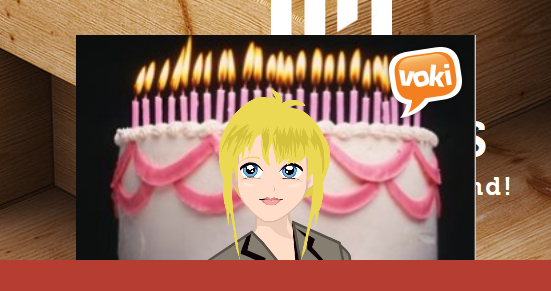 2. BravenetStep 1: Click on 'Add content/Layouts' button from top right.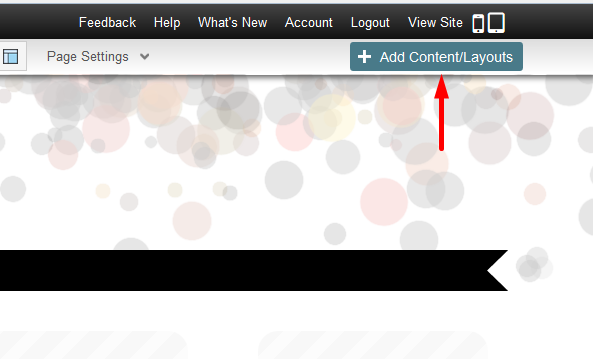 Step 2: Drag the Javascript/HTML tab on the page.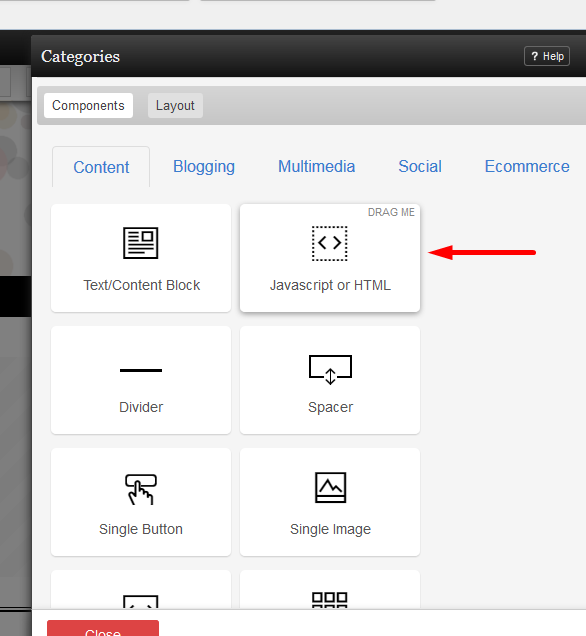 Step 3: Copy your deprecated voki embed code.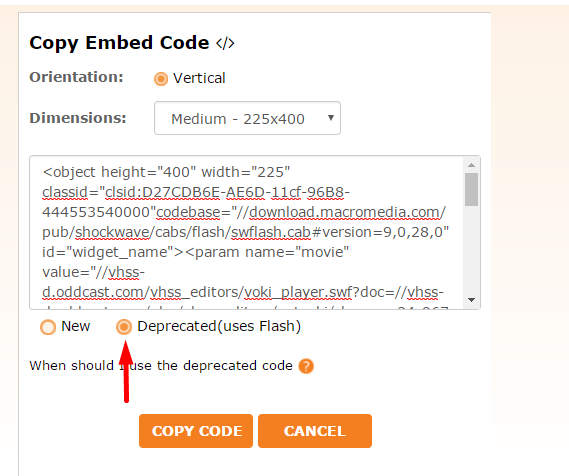 Step 4: Paste your embed code in HTML block.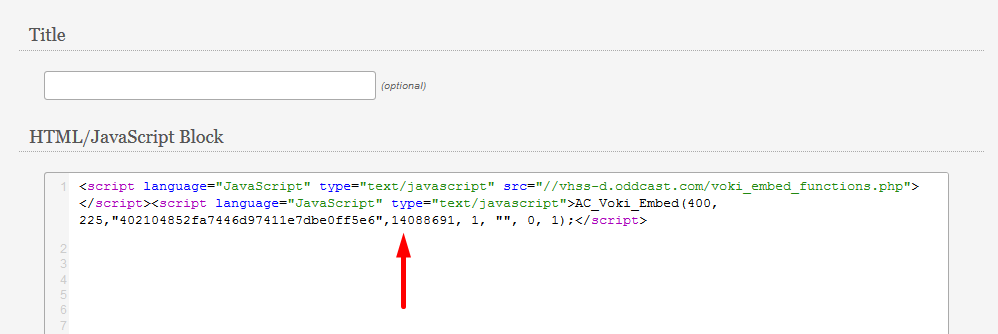 Step 5: Click on save button.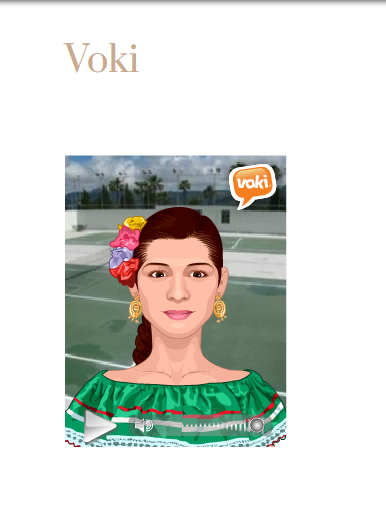 3.  BloggerStep 1: Goto Blog post and click on HTML button.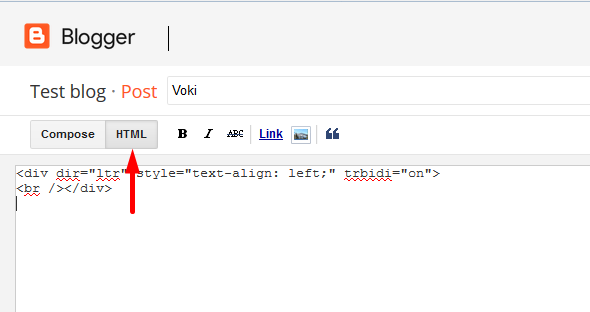 Step 2: Copy your voki embed code.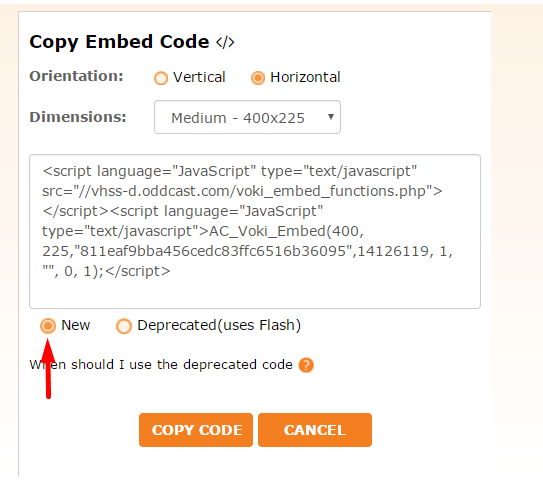 Step 3: Paste the embed code in HTML editor.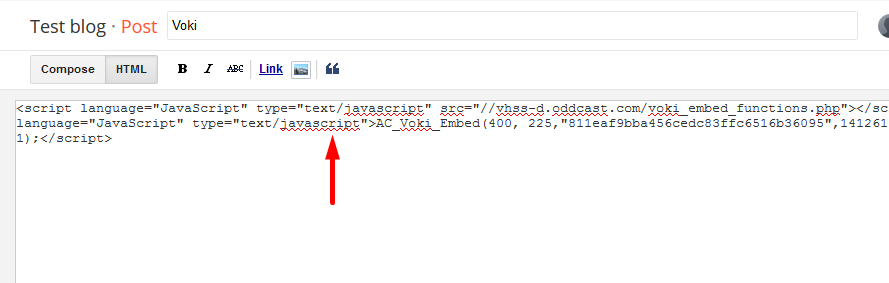 Step 4:  Click on Save and Publish.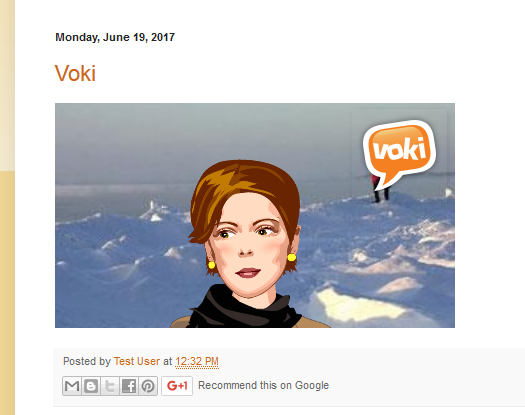 4.  MoodlesStep 1: Open Moodles site page and turn editing on.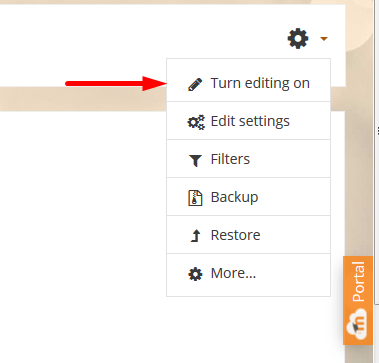 Step 2: Click on Add an activity or resource.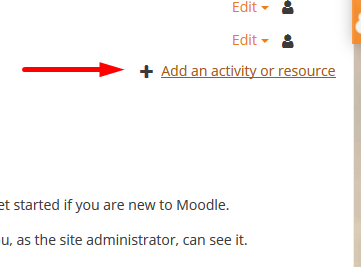 Step 3: Select Assignment from the activities options and click on Add button.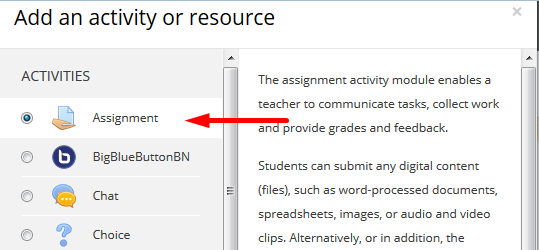 Step 4: Click on down arrow button then HTML button from description.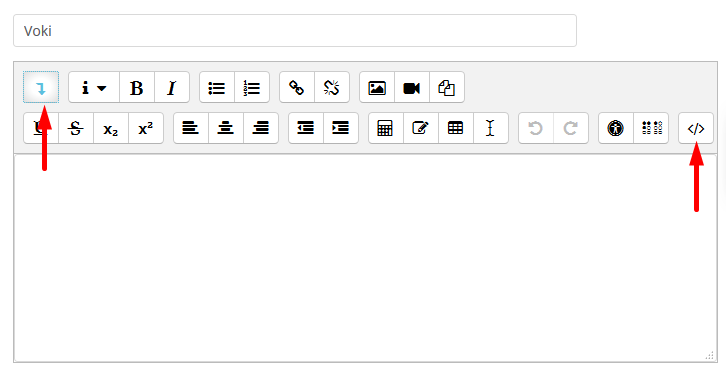 Step 5: Copy the Deprecated embed code of your voki.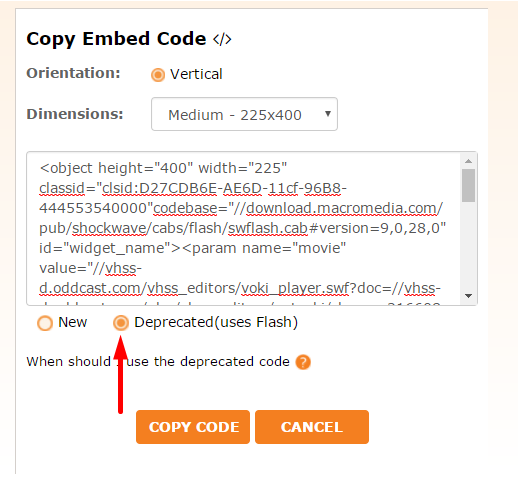 Step 6: Paste your embed code here.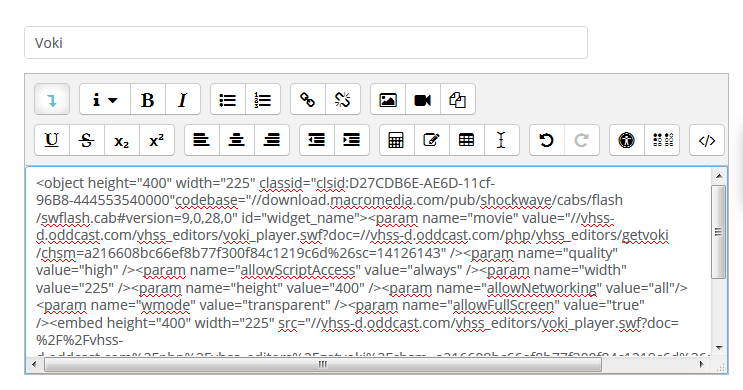 Step 7: Click on Save and Publish to preview.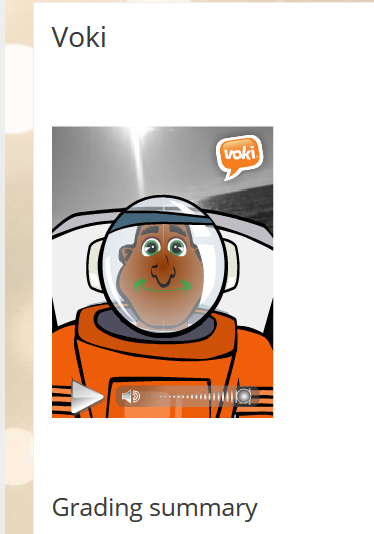 4.  PowerPointStep 1: Copy the Deprecated embed code.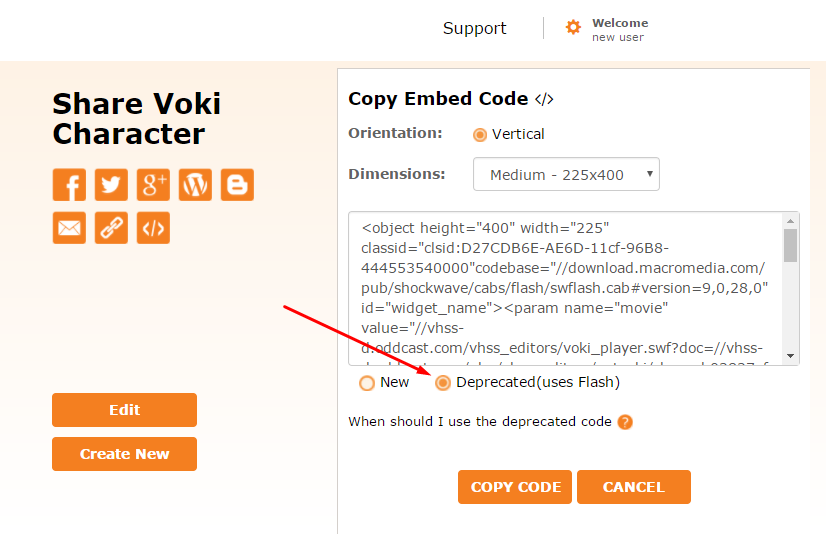 Step 2: Select the highlighted area from the embed code and copy.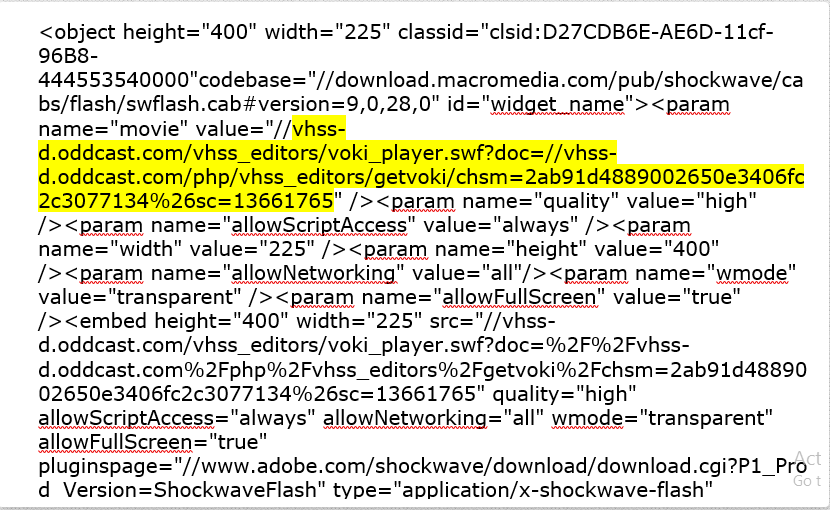 Step 3: Add https: in the beginning and in the middle of the selected code.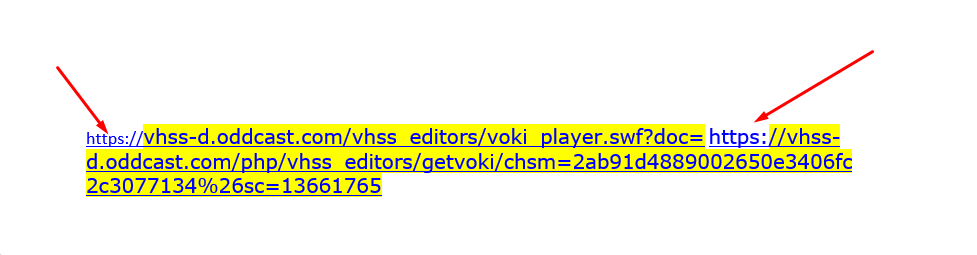 Step 4: Open Powerpoint 2016 and select the Developer option.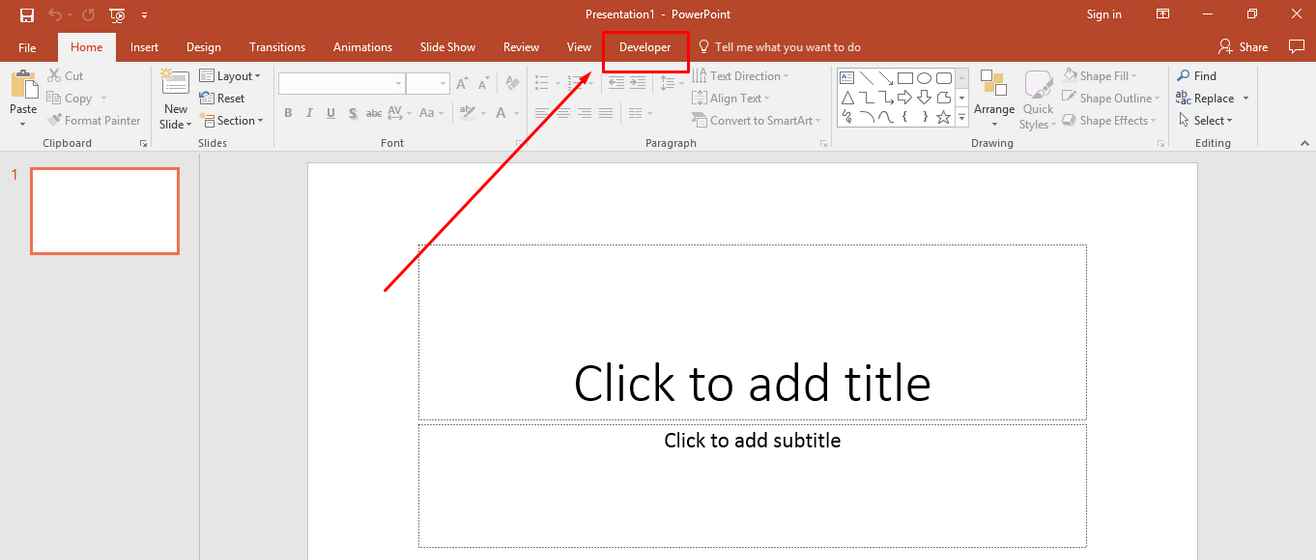 Step 5: Select More control option under Developer.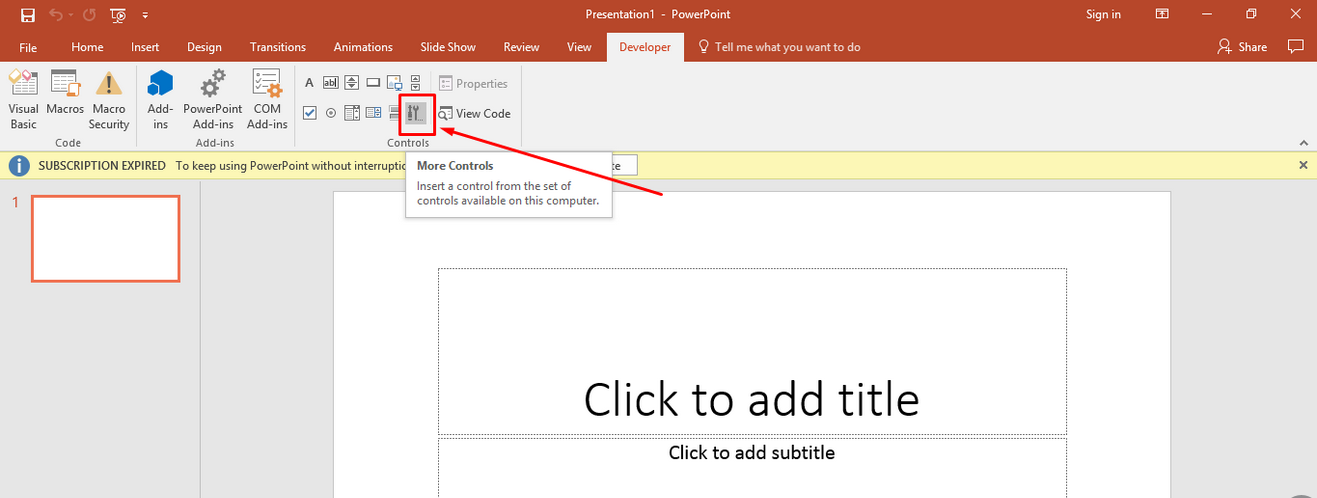 Step 6: Select Shockwave Flash object option.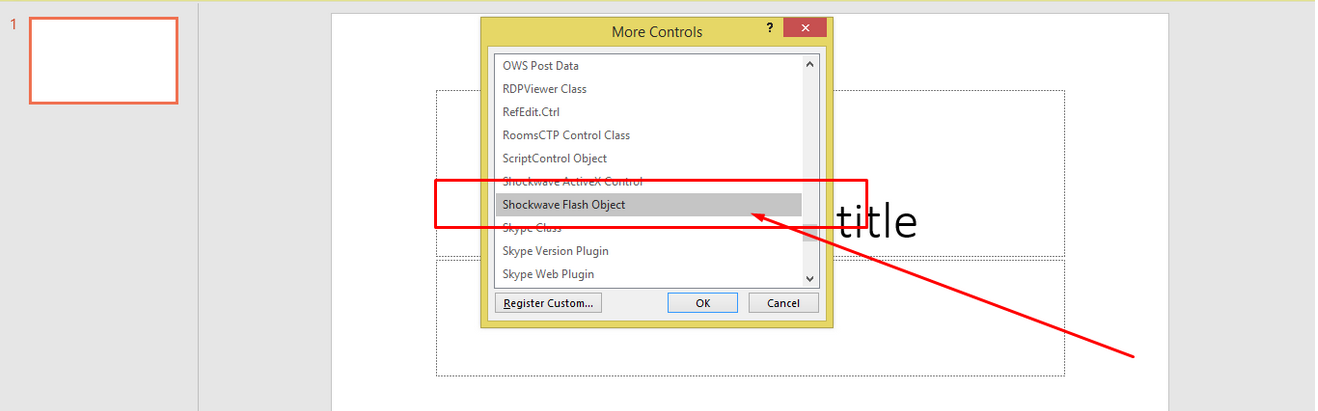 Step 7: Drag the box on the slide, right click on object and select Property sheet.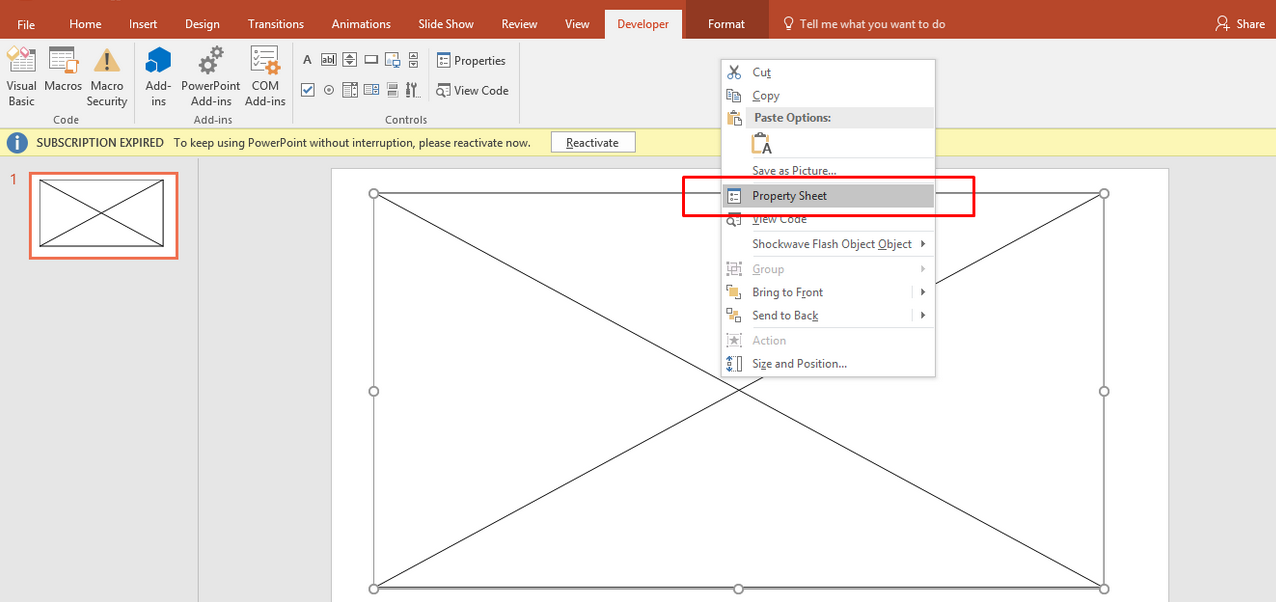 Step 8: Paste the selected code in Movie option and close the Properties.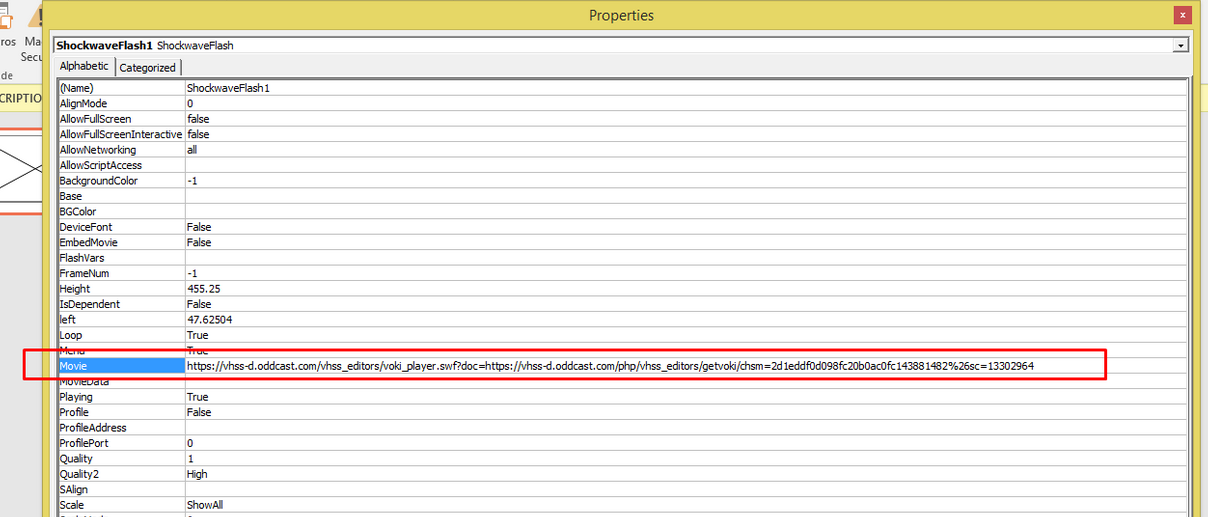 Step 9: Click on PowerPoint slide to view the scene.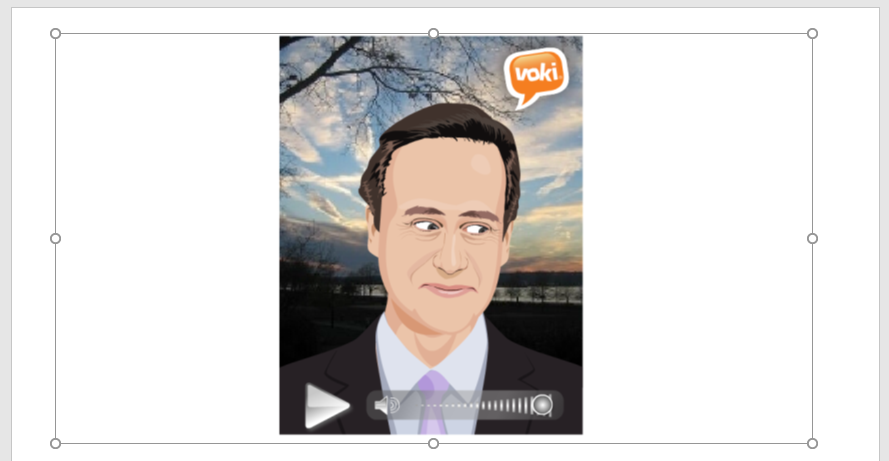 